Report to Committee of Examiners TemplateThis Template is to be completed by the Unit Assessor, where necessary in consultation with the Course Coordinator, and forwarded to the Course Coordinator. Once the below matters have been considered, the Course Coordinator refers the Template to the Secretary of the Committee of Examiners. The matters addressed in this Template will be considered during the meeting of the Committee of Examiners.Unit Code and Name:Unit Assessor:                                                                   Course Coordinator: Date:                                        Report to Committee of Examiners TemplateThis Template is to be completed by the Unit Assessor, where necessary in consultation with the Course Coordinator, and forwarded to the Course Coordinator. Once the below matters have been considered, the Course Coordinator refers the Template to the Secretary of the Committee of Examiners. The matters addressed in this Template will be considered during the meeting of the Committee of Examiners.Unit Code and Name:Unit Assessor:                                                                   Course Coordinator: Date:                                        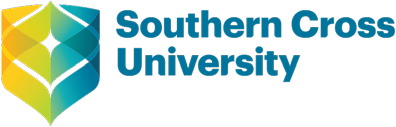 For questions 1 and 2 refer to the Minutes of the Committee of Examiner when your Unit was most recently considered For questions 1 and 2 refer to the Minutes of the Committee of Examiner when your Unit was most recently considered For questions 1 and 2 refer to the Minutes of the Committee of Examiner when your Unit was most recently considered For questions 1 and 2 refer to the Minutes of the Committee of Examiner when your Unit was most recently considered 1. Were there any critical issues identified as relevant to this unit?1. Were there any critical issues identified as relevant to this unit?The following critical issues were identifiedThe following critical issues were identified2. What follow up occurred regarding students identified at the previous Committee of Examiners meeting as:(i) being at risk(ii) having language difficulties2. What follow up occurred regarding students identified at the previous Committee of Examiners meeting as:(i) being at risk(ii) having language difficultiesAction takenAction taken3. Describe actions taken to support students with language difficulties in this unit and any related adjustments required in future offerings of the unit3. Describe actions taken to support students with language difficulties in this unit and any related adjustments required in future offerings of the unitAction required or already taken. Action required or already taken. 4. Assessment(i) Did assessment processes follow the Unit Information Guide and assessment criteria provided to students.4. Assessment(i) Did assessment processes follow the Unit Information Guide and assessment criteria provided to students.Please explain why assessment differed?When were students notified of changes to assessment?Please explain why assessment differed?When were students notified of changes to assessment?(ii) Have appropriate moderation of assessment tasks and grading standards taken place?(ii) Have appropriate moderation of assessment tasks and grading standards taken place?Briefly explain your moderation procedureWhat moderation was used if policy was not followed?Briefly explain your moderation procedureWhat moderation was used if policy was not followed?(iii) Have all grades for this unit been checked for accuracy by the Unit Assessor?(iii) Have all grades for this unit been checked for accuracy by the Unit Assessor?Reason why grades have not been checkedReason why grades have not been checked(iv) Were there any unforeseen events in the assessment processes of a unit?(iv) Were there any unforeseen events in the assessment processes of a unit?What were the unforeseen events?How were they resolved?Will these events affect the unit in the future?What were the unforeseen events?How were they resolved?Will these events affect the unit in the future?(v) For the unit is there any evidence of equivalence of assessment standards with those common across other Australian universities in the discipline?(v) For the unit is there any evidence of equivalence of assessment standards with those common across other Australian universities in the discipline?Note the evidence for thisNote the evidence for this5. Have all interim notations (Incomplete and Not Available) from the previous Committee of Examiners meeting been converted to a final grade?5. Have all interim notations (Incomplete and Not Available) from the previous Committee of Examiners meeting been converted to a final grade?Reason why not converted Reason why not converted 6. (i)  Based on your Grade Centre provide the grade distribution (%) in the following table.. 6. (i)  Based on your Grade Centre provide the grade distribution (%) in the following table.. AF	F	P	C	D	HDAF	F	P	C	D	HD6 (ii) Please comment on the grade distribution for this unit. 6 (ii) Please comment on the grade distribution for this unit. Explain why for example if the failure rate in a unit is >20% overall, or the combined rate of High Distinctions + Distinctions exceeds 20%; or why there are very few high grades but a high proportion of Pass or Absent Fail grades.Explain why for example if the failure rate in a unit is >20% overall, or the combined rate of High Distinctions + Distinctions exceeds 20%; or why there are very few high grades but a high proportion of Pass or Absent Fail grades.7. Other comments7. Other commentsAre there any other comments you would like to make about assessment, student performance or any other matters relating to this unit?Are there any other comments you would like to make about assessment, student performance or any other matters relating to this unit?